WEB BERRIA www.pol-pol.net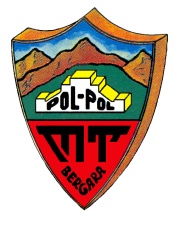 Abenduaren 9etik aurrera Mendi Federazioaren 2022. urteko asegurua berritzeko kanpaina prest dago.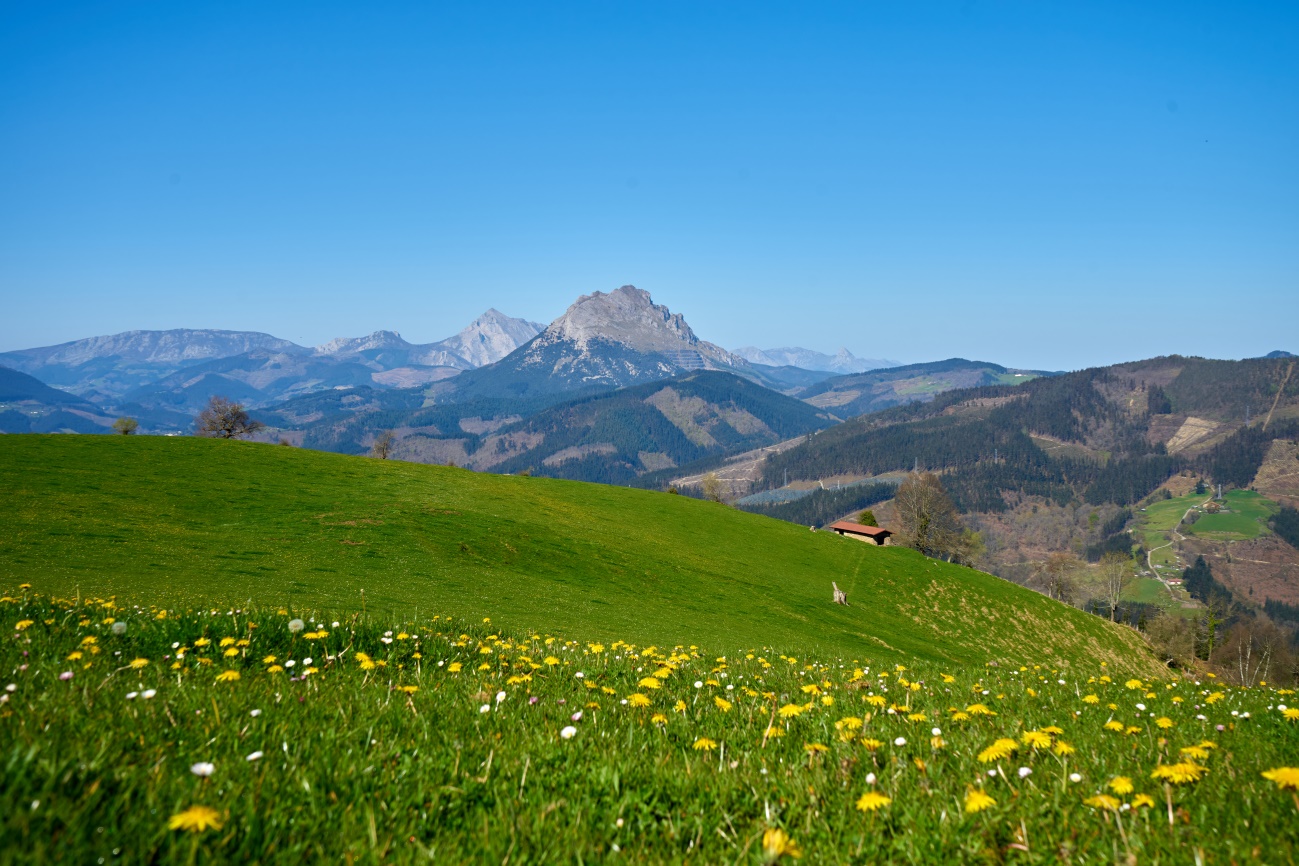 ZORIONAK ETA URTE BERRI ON 